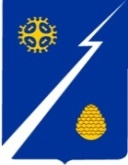 Ханты-Мансийский автономный округ-Югра(Тюменская область)Нижневартовский районГородское поселение ИзлучинскСОВЕТ ДЕПУТАТОВРЕШЕНИЕот 23.11.2022	                                 № 271пгт. ИзлучинскРассмотрев проект решения Совета депутатов городского поселения Излучинск «О внесении изменений в решение Совета депутатов городского поселения Излучинск от 14.01.2013 № 328 «Об утверждении схемы избирательных округов для проведения выборов депутатов Совета депутатов городского поселения Излучинск»», руководствуясь пунктом 2 статьи 18 Федерального закона от 12.06.2002 № 67-ФЗ «Об основных гарантиях избирательных прав и права на участие в референдуме граждан Российской Федерации»,Совет депутатовРЕШИЛ:1. Внести изменения в решении Совета депутатов городского поселения Излучинск от 14.01.2013 № 328 «Об утверждении схемы избирательных округов для проведения выборов депутатов Совета депутатов городского поселения Излучинск», изложив приложение к решению Совета депутатов городского поселения Излучинск в новой редакции согласно приложению к настоящему решению.2. Настоящее решение подлежит опубликованию (обнародованию)                  в приложении «Официальный бюллетень» к газете «Новости Приобья»                и на официальном сайте органов местного самоуправления поселения.3. Настоящее решение вступает в силу после его официального размещения (опубликования) на официальном сайте органов местного самоуправления городского поселения Излучинск.4. Контроль за выполнением данного решения возложить на главу  поселения И.В. Заводскую.Глава поселения						                           И.В. ЗаводскаяПриложение к решению Совета депутатов городского поселения Излучинск от 23.11.2022 № 271«Приложение к решению Совета депутатов городского поселения Излучинскот 14.01.2013 № 328Описание схемы избирательных округов для проведения выборов депутатов Совета депутатов городского поселения Излучинск Всего избирателей на территории городского поселения Излучинск Нижневартовского района (по состоянию на 1 июля 2022 года) – 9486 человекО внесении изменений в решение Совета депутатов городского поселения Излучинск от 14.01.2013 № 328 «Об утверждении схемы избирательных округов для проведения выборов депутатов Совета депутатов городского поселения Излучинск»№п/пНаименование и номер избирательного округаПеречень населенных пунктов, входящих в избирательный округЧисло замещаемых мандатов в избирательном округеЧисло избирателей в избирательном округеГраницы избирательного округа1234561Многомандатный избирательный округ № 1пгт. Излучинск, д. Пасол,                      д. Соснина, садово-огороднические некоммерческие товарищества31849пгт. Излучинск, в границах улиц:Пионерная, дома №№ 1,3,5; Таежная, дома №№ 1,2,3,5,8,10,12; Энергетиков, дома №№ 2А,4А; Савкинская, Монтажников;д. Пасол, д. Соснина, садово-огороднические некоммерческие товарищества:«Земляне», «Окуневка»,  «Мостовик», «Энергетик», «Наладчик», «Восток», «Энергетик-Карьеры», «Транспортник-9», «Ягодка», «Буровик-Савкино», «Безымянное», «Восход»,  «Тампонажник-4», «Пищевик», «Черногорка», «Чайка», «Кедровый», «Светлоозерное», «Мега», «Лотос», «Стрела», «Горняк», «Мечта-2», «Урожай»; потребительские садово-огороднические кооперативы  «Энергетик Севера», «Газовик», «Деревня», «Дионис», «Автомобилист-Севера» «Нефтестроевец-1», «Оптимист», «Нива», «Сибиряк-1»; садово-потребительский кооператив «Мыхпай-90»; садоводческий огороднический потребительский кооператив «Монтажник-2»; дачные некоммерческие товарищества «Кедр» «Трассовик» «Черемушки», «Дорожник 1», «Вышкостроитель», «Электрон»; садовые некоммерческие товарищества: «Северянин» «Зеленый уголок», «Татра»; садово-огороднические товарищества: «Ромашка», «Морошка», «Рябинушка», «Приозерное», «Зеленый лог», «Авант», «Люмас», «Разведчик», «Ивушка»; некоммерческое садово-огородническое товарищество «Таежник-1»; потребительский дачный кооператив «Савкино»; садоводческие некоммерческие товарищества «им. Терентия Мальцева», «Рябинушка»; садово-огороднические потребительские кооперативы «Гидромеханизатор», «Заречный»; садоводческое некоммерческое товарищество «ЛИТВИН»; товарищество собственников недвижимости «Рябинка»; садоводческое некоммерческое товарищество «Иртыш», дачное товарищество собственников недвижимости «Рассвет», потребительский садово-огороднический дачный кооперативы «Мечта», Крестьянско-фермерское хозяйство, Нижневартовский лицензионный участок2Многомандатный избирательный округ № 2пгт. Излучинск21312пгт. Излучинск, в границах улиц:Пионерная, дом № 2; Школьная, дома №№ 2,4,6,8;Энергетиков, дома № 1,4,6А3Многомандатный избирательный округ № 3пгт. Излучинск21212пгт. Излучинск, в границах улиц:Набережная, дома №№ 1,2,3,4,5,64Многомандатный избирательный округ № 4пгт. Излучинск21206пгт. Излучинск, в границах улиц:Набережная, дома № 7, 8, 9, 10, 11/4, 11/5, 11/7, 11/8, 11 «г», 11 «в», 11 «д», 11 «е», 12;Школьная, дома № 10, 14, 16; переулок Строителей, дом № 75Многомандатный избирательный округ № 5пгт. Излучинск, с.Большетархово21329пгт. Излучинск, в границах:переулок Строителей, дома №№ 1,3,3А; улица Энергетиков, дома №№ 5,11;  с.Большетархово6Многомандатный избирательный округ № 6пгт. Излучинск21254пгт. Излучинск, в границах:переулок Молодежный, дома №№ 2,4,5,6; улица Набережная, дома №№ 16,18,20,21,227Многомандатный избирательный округ № 7пгт. Излучинск21324пгт. Излучинск, в границах улиц:Энергетиков, дома № 13, 15, 17, 19, 19а, 19б, В. Белого, дом № 7,Таежная, дом 15, Светлая, Лучистая, Радужная, Речная, Вахская, Солнечная; переулок Строителей, дома № 2, 4, 6, 10, 12,переулок Северный